Erasmus Application Form for incoming students1.   Surname / Family Name (as in passport)Write your Family / Last Name in block capitals exactly as it appears in your passport. If you have two surnames, please write them both in the order that they appear on your passport.2.   First Names (as in passport)Please write all of your First Names exactly as they appear in your passport.3.   Date of BirthWrite the Day of the Month first (e.g. 26),Write the Month in letter format (e.g. Jan, Feb, Mar, Apr, May, June, July, Aug, Sept, Oct, Nov or Dec),Write the year. 4.   Sex. Please underline for either Male or Female.6.   NationalityPlease write your nationality as stated in your passport,If you hold dual nationality, please write both.7.   Country of Permanent ResidencePlease write the country where you are legally registered as a permanent resident8.   Home AddressWrite your home address clearly,Include the number of your house/apartment c.,Include the name of the town/city you live in d.,   Include the postal / zip code,Include the country.Please ensure you write your email address very clearly. Important information will be sent to you via email so it is important that this is clear and correct.9. Correspondence address (if different  from home address)10 Level of studiesIf you are currently studying towards a Bachelor’s degree at your home university, you should tick Undergraduate,If you are currently studying towards a Master’s degree at your home university, you should tick Graduate,If you are currently studying towards a PhD at your home university, you should tick Graduate (research),Please note that you will be expected to take a full course load at the appropriate level, and it is not possible to take a mix of undergraduate and graduate courses.11. Home InstitutionWrite the name of the institution where you are currently registered. 12. Duration of StudiesPlease check the box to specify whether you are applying for the full year or one semester only.13. Proposed Starting DatePlease write the Month and Year you intend to apply for. For example: Autumn Semester or Full year – September, Spring semester - January.14.   EducationWrite the name of your current institution,Ensure you include the month and year you started studies at home University,Level of studies – Bachelor (undergraduate) or Master (postgraduate),Specify your Major and Minor subjects.15.   Is English your first language?Yes,If No, provide details of your level of English language,Please notify if you are interested in English Language courses at LCA (additional fee). 16.  Please provide a preliminary list of courses you would be interested in taking whilst at UCL can be found online in our ERASMUS Course Catalogue.17.   Personal StatementPlease attach a personal statement describing your academic interests and reasons for applying.   This should be around 1-2 A4 pages long,You should focus on your area of Academic interest, and explain why you are apply particular,Please remember to write your name at the top of the page in case your statement the rest of your application.18.   Criminal ConvictionsIf you do not have any criminal convictions, please write No,If you have any criminal convictions, please include further information statement on a separate sheet with the full details,All information will be treated as strictly confidential.19.   Signature of ApplicantYou must sign and date your application to confirm that the information you have provided complete.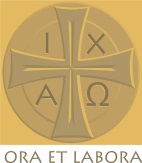 LATVIAN CHRISTIAN ACADEMY